        ILLINOIS PROFESSIONAL PET GROOMERS ASSOCIATION 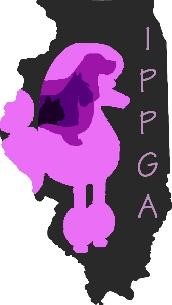 www.IPPGA.com Application for Membership for Illinois Residents ONLY IMPORTANT: Every item on this form MUST be fully COMPLETED 
or IPPGA Membership will be denied. Information as required for voter records.  Email IPPGA@aol.com
with questions or for assistance. This WORD DOCUMENT CANNOT BE ALTERED as you fill it out to submit it. 
 If Typing in your information, you will have to remove the blank lines as you type to partially to fill in your answers.
 PERSONAL INFORMATION: ALL items required completed for political organization purposes, should IPPGA need to be heard on a public policy matter affecting the grooming industry in Illinois. Your personal information will never be shared. You must be a legal resident of the State of Illinois to join IPPGA. Your grooming business may be in a border area outside Illinois state lines. We strongly encourage all IPPGA members to register to vote and get to know your State Legislators.Full Legal Name _____________________________________________________________________________________ Personal Residence Street Address_____________________________________________________________________
(NO P.O. BOXES) 
Personal Residence Town/City___________________________ COUNTY in Illinois______________________________Full 9 digit ZIP CODE for your personal address   ______   ______   ______   ______   ______   --   ______   ______   ______   ______Personal E-Mail Address _________________________________________@___________________________________Personal Cell Phone # for receiving text alerts ____________________________________________________________ Home or Other Personal  Phone _______________________________________________________________________ BUSINESS INFORMATION: ALL items required completed – Your Business Contact Information Will Be Published on the IPPGA WEBSITE unless you state here that you do NOT wish to be listed by us:___________________________________
We will list your business contact information on our www.ippga.com website as a groomer pledged to uphold the highest industry standards as articulated by the PPGSA National Standards of Safety, Care, and Sanitation and our IPPGA Code of Ethics. Grooming businesses located in Border area communities just over the Illinois State Line may join us if the member resides in Illinois. Name of Grooming Business______________ ____________________________________________________________ Position Held ___________________________________ How many years grooming experience? __________________ TYPES OF GROOMING BUSINESS (Stand alone salon, Mobile Unit, Grooming salon inside a Veterinary Business, Kennel, or Retails Store, House Call, etc.:
__________________________________________________________________________________________________Business Street Address______________________________________________________________________________ Business Town/City_________________________________ Business County in Illinois___________________________Business 9-Digit Zip Code   ______   ______   ______   ______   ______  --  ______   ______   ______   ______Business Email _________________________________________@___________________________________________Business Website ___________________________________________________________________________________Especially Mobile Units or Multi-location franchises, describe the geographic area you provide grooming service to:__________________________________________________________________________________________________ Any areas of specialization, awards or titles to highlight about your work that IPPGA could feature about you? __________________________________________________________________________________________________________________________________________________________________________________________________
We will proudly list you and/or your business on the IPPGA Membership Directory at www.IPPGA.com as pledging to uphold these below named industry standards and ethics, enabling the public to see you as an industry leader committed to the best in care for their pets. If you do not wish to appear on our public member directory, state here:______________________________________

By signing this application below, I am publicly pledging to abide by the IPPGA Mission and Code of Ethics (below), The IPPGA Standard of Care GUIDELINES as published in our Facebook Group, and the national PPGSA Standards of Safety, Care, and Sanitation (published at https://pijac.org/PPGSA-Standards). Also, you are authorizing IPPGA to contact you regarding public policy matters of importance to the grooming industry, and to publicly list you as a Groomer pledged to abide by these professional standards. IPPGA exists to promote collegiality among Illinois groomers, promote continuing groomer education, and to protect our industry concerns in public policy and legislative matters, both in Illinois and nationally. The IPPGA Board of Directors holds our annual membership meeting each year at the All-American Grooming Conference in person. Members interested in contacting or serving on our Board please email us at IPPGA@aol.com. OUR MISSION The goal of the Illinois Professional Pet Groomers Association is to ensure consistency of animal care and safety standards for the grooming and stylist industry in Illinois, while promoting professionalism, proficiency, continuing education and advocacy in public policy.IPPGA CODE OF ETHICS As a member of the Illinois Professional Pet Groomers Association:  I pledge to treat all animals entrusted in my care with kindness, patience, respect and compassion; and place their welfare above all else, ensuring their safety, health and well-being. I pledge to exhibit proper professional behavior and maintain my grooming business with honesty and integrity at all times, toward my clients as well as other professionals within in the pet care field. I pledge to work toward the highest standards in pet styling, stay current with industry trends and improve my capabilities as a professional pet groomer through continued education. I pledge to provide education to my clients and the general public on the safety and benefits of professional pet grooming and proper grooming techniques between professional grooming visits.  I pledge to promote harmony among my peers and to contribute to the growth and development of myself, my fellow groomers and the grooming industry by encouraging professionalism, compassion and continuing education.  I pledge to do my best by each groom by differentiating and aligning products, tools and techniques appropriate to each coat type.
Signature ________________________________________________________ Date__________________ 
INSTRUCTIONS for signing/returning this application must be followed EXACTLY as explained below:Signatures must be LEGIBLE and it is MANDATORY that they must be returned to IPPGA from your PERSONAL email account, not a business E-Mail account. This is the only way we can verify the legality of an electronic signature. E-sign the document by signing a piece of paper and then photographing your signature - then editing, cutting, pasting, or electronically inserting a photographed copy of your signature onto this form. OR . . .A legal e-signature may be formatted like this: TEXT TYPED SIGNATURE then type your name. Or s// then type your name.E-Mail this membership form to IPPGA@aol.com. OR Print it out, fill it out legibly, sign, and return it via postal Mail to IPPGA, c/o 69 Green Bay Rd., Glencoe, IL 60022. You will receive in return a membership certificate by mail suitable for framing. IPPGA Window Decals are available for $5 – mail a check to IPPGA or come to our booth at the All American to purchase. 